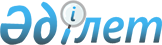 Жезқазған қалалық мәслихатының 2012 жылғы 11 желтоқсандағы XI сессиясының N 11/91 "2013-2015 жылдарға арналған қалалық бюджет туралы" шешіміне өзгерістер енгізу туралы
					
			Күшін жойған
			
			
		
					Қарағанды облысы Жезқазған қалалық мәслихатының 2013 жылғы 3 желтоқсандағы N 20/173 шешімі. Қарағанды облысының Әділет департаментінде 2013 жылғы 11 желтоқсанда N 2438 болып тіркелді. Шешімнің қабылданған мерзімінің өтуіне байланысты қолданылуы тоқтатылды - (Қарағанды облысы Жезқазған қалалық мәслихатының 2015 жылғы 12 мамырдағы № 113/01 хаты)      Ескерту. Шешімнің қабылданған мерзімінің өтуіне байланысты қолданылуы тоқтатылды - (Қарағанды облысы Жезқазған қалалық мәслихатының 12.05.2015 № 113/01 хаты).

      Қазақстан Республикасының 2008 жылғы 4 желтоқсандағы Бюджет кодексіне, "Қазақстан Республикасындағы жергілікті мемлекеттік басқару және өзін-өзі басқару туралы" Қазақстан Республикасының 2001 жылғы 23 қаңтардағы Заңына сәйкес, Жезқазған қалалық мәслихаты ШЕШІМ ЕТТІ:



      1. Жезқазған қалалық мәслихатының 2012 жылғы 11 желтоқсандағы XI сессиясының № 11/91 "2013-2015 жылдарға арналған қалалық бюджет туралы" (нормативтік құқықтық актілерді мемлекеттік тіркеу Тізілімінде 2083 нөмірімен тіркелген, 2013 жылғы 18 қаңтардағы № 2 (7806) "Сарыарқа" газетінде және 2013 жылғы 18 қаңтардағы № 2 (351) "Жезказганская правда" газетінде жарияланған), Жезқазған қалалық мәслихатының 2013 жылғы 7 ақпандағы XIІ сессиясының "Жезқазған қалалық мәслихатының 2012 жылғы 11 желтоқсандағы XI сессиясының № 11/91 "2013-2015 жылдарға арналған қалалық бюджет туралы" шешіміне өзгерістер енгізу туралы" № 12/101 шешімімен өзгерістер енгізілген (нормативтік құқықтық актілерді мемлекеттік тіркеу Тізілімінде 2162 нөмірімен тіркелген, 2013 жылдың 22 ақпандағы № 7 (7811) "Сарыарқа" газетінде және 2013 жылдың 22 ақпандағы № 7 (356) "Жезказганская правда" газетінде жарияланған), Жезқазған қалалық мәслихатының 2013 жылғы 19 наурыздағы XІІІ сессиясының "Жезқазған қалалық мәслихатының 2012 жылғы 11 желтоқсандағы XI сессиясының № 11/91 "2013-2015 жылдарға арналған қалалық бюджет туралы" шешіміне өзгерістер мен толықтыру енгізу туралы" № 13/112 шешімімен өзгерістер мен толықтыру енгізілген (нормативтік құқықтық актілерді мемлекеттік тіркеу Тізілімінде 2283 нөмірімен тіркелген, 2013 жылдың 19 сәуірдегі № 15 (7819) "Сарыарқа" газетінде және 2013 жылдың 19 сәуірдегі № 15 (364) "Жезказганская правда" газетінде жарияланған), Жезқазған қалалық мәслихатының 2013 жылғы 12 шілдедегі XVІ сессиясының "Жезқазған қалалық мәслихатының 2012 жылғы 11 желтоқсандағы XI сессиясының № 11/91 "2013-2015 жылдарға арналған қалалық бюджет туралы" шешіміне өзгерістер енгізу туралы" № 16/141 шешімімен өзгерістер енгізілген (нормативтік құқықтық актілерді мемлекеттік тіркеу Тізілімінде 2372 нөмірімен тіркелген, 2013 жылдың 2 тамыздағы № 30 (7834) "Сарыарқа" газетінде және 2013 жылдың 2 тамыздағы № 30 (379) "Жезказганская правда" газетінде жарияланған), Жезқазған қалалық мәслихатының 2013 жылғы 10 қазандағы XVІII сессиясының "Жезқазған қалалық мәслихатының 2012 жылғы 11 желтоқсандағы XI сессиясының № 11/91 "2013-2015 жылдарға арналған қалалық бюджет туралы" шешіміне өзгерістер енгізу туралы" № 18/158 шешімімен өзгерістер енгізілген (нормативтік құқықтық актілерді мемлекеттік тіркеу Тізілімінде 2406 нөмірімен тіркелген, 2013 жылдың 1 қарашадағы № 43 (7847) "Сарыарқа" газетінде және 2013 жылдың 1 қарашадағы № 43 (392) "Жезказганская правда" газетінде жарияланған), Жезқазған қалалық мәслихатының 2013 жылғы 15 қарашадағы XIX сессиясының "Жезқазған қалалық мәслихатының 2012 жылғы 11 желтоқсандағы XI сессиясының № 11/91 "2013-2015 жылдарға арналған қалалық бюджет туралы" шешіміне өзгерістер енгізу туралы" № 19/166 шешімімен өзгерістер енгізілген (нормативтік құқықтық актілерді мемлекеттік тіркеу Тізілімінде 2417 нөмірімен тіркелген, 2013 жылдың 29 қарашадағы № 47 (7851) "Сарыарқа" газетінде және 2013 жылдың 29 қарашадағы № 47 (396) "Жезказганская правда" газетінде жарияланған), шешіміне мынадай өзгерістер енгізілсін:



      1) 1 тармақта:

      1) тармақшасындағы:

      "6208934" деген сандар "6209161" деген сандармен ауыстырылсын;

      "1196086" деген сандар "1196313" деген сандармен ауыстырылсын;

      2) тармақшасындағы:

      "6800376" деген сандар "6800603" деген сандармен ауыстырылсын;



      2) 3 тармақта:

      "1196086" деген сандар "1196313" деген сандармен ауыстырылсын;



      3) аталған шешімнің 1, 4 қосымшалары осы шешімнің 1, 2 қосымшаларына сәйкес жаңа редакцияда мазмұндалсын.



      2. Осы шешім 2013 жылдың 1 қаңтарынан бастап қолданысқа енеді.      Сессия төрағасы                            Филипович С.В.      Жезқазған қалалық

      мәслихаттың хатшысы                        Медебаев С.Т.

Жезқазған қалалық мәслихатының

2013 жылғы 3 желтоқсандағы

XX cессиясының № 20/173 шешіміне

1 қосымшаЖезқазған қалалық мәслихатының

2012 жылғы 11 желтоқсандағы

XI cессиясының № 11/91 шешіміне

1 қосымша 

2013 жылға арналған бюджет

Жезқазған қалалық мәслихатының

2013 жылғы 3 желтоқсандағы

XX cессиясының № 20/173 шешіміне

2 қосымшаЖезқазған қалалық мәслихатының

2012 жылғы 11 желтоқсандағы

XI cессиясының № 11/91 шешіміне

4 қосымша 

2013 жылға арналған ағымдағы нысаналы трансферттер мен нысаналы даму трансферттері, кредиттер
					© 2012. Қазақстан Республикасы Әділет министрлігінің «Қазақстан Республикасының Заңнама және құқықтық ақпарат институты» ШЖҚ РМК
				СанатыСанатыСанатыСанатыСомасы, мың теңгеСыныбыСыныбыСыныбыСомасы, мың теңгеІшкі сыныбыІшкі сыныбыСомасы, мың теңгеАтауыСомасы, мың теңге12345I. Кірістер62091611Салықтық түсімдер497259401Табыс салығы22462782Жеке табыс салығы224627803Әлеуметтiк салық18677141Әлеуметтiк салық186771404Меншікке салынатын салықтар5856111Мүлікке салынатын салықтар4187883Жер салығы254194Көлік құралдарына салынатын салық1409715Бiрыңғай жер салығы43305Тауарларға, жұмыстарға және қызметтерге салынатын iшкi салықтар2402782Акциздер94573Табиғи және басқа да ресурстарды пайдаланғаны үшін түсетiн түсiмдер1866004Кәсiпкерлiк және кәсiби қызметтi жүргізгені үшiн алынатын алымдар408815Ойын бизнесіне салық334008Заңдық мәнді іс-әрекеттерді жасағаны және (немесе) оған уәкілеттігі бар мемлекеттік органдар немесе лауазымды адамдар құжаттар бергені үшін алынатын міндетті төлемдер327131Мемлекеттік баж327132Салықтық емес түсімдер808401Мемлекеттік меншіктен түсетін кірістер63144Мемлекеттік меншіктегі заңды тұлғалардағы қатысу үлесіне кірістер1145Мемлекет меншігіндегі мүлікті жалға беруден түсетін кірістер620006Басқа да салықтық емес түсімдер17701Басқа да салықтық емес түсімдер17703Негізгі капиталды сатудан түсетін түсімдер3217003Жердi және материалдық емес активтердi сату321701Жерді сату107002Материалдық емес активтерді сату214704Трансферттердің түсімдері119631302Мемлекеттiк басқарудың жоғары тұрған органдарынан түсетін трансферттер11963132Облыстық бюджеттен түсетін трансферттер1196313Функционалдық топФункционалдық топФункционалдық топФункционалдық топФункционалдық топСомасы, мың теңгеКіші функцияКіші функцияКіші функцияКіші функцияСомасы, мың теңгеБюджеттік бағдарламалардың әкімшісіБюджеттік бағдарламалардың әкімшісіБюджеттік бағдарламалардың әкімшісіСомасы, мың теңгеБағдарламаБағдарламаСомасы, мың теңгеАтауыСомасы, мың теңге123456II. Шығындар680060301Жалпы сипаттағы мемлекеттік қызметтер2599851Мемлекеттік басқарудың жалпы функцияларын орындайтын өкілді, атқарушы және басқа органдар194377112Аудан (облыстық маңызы бар қала) мәслихатының аппараты28539001Аудан (облыстық маңызы бар қала) мәслихатының қызметін қамтамасыз ету жөніндегі қызметтер28339003Мемлекеттік органның күрделі шығыстары200122Аудан (облыстық маңызы бар қала) әкімінің аппараты120097001Аудан (облыстық маңызы бар қала) әкімінің қызметін қамтамасыз ету жөніндегі қызметтер113067003Мемлекеттік органның күрделі шығыстары7030123Қаладағы аудан, аудандық маңызы бар қала, кент, ауыл, ауылдық округ әкімінің аппараты45741001Қаладағы аудан, аудандық маңызы бар қала, кент, ауыл, ауылдық округ әкімінің қызметін қамтамасыз ету жөніндегі қызметтер39536022Мемлекеттік органның күрделі шығыстары62052Қаржылық қызмет9055459Ауданның (облыстық маңызы бар қаланың) экономика және қаржы бөлімі9055003Салық салу мақсатында мүлікті бағалауды жүргізу2196010Жекешелендіру, коммуналдық меншікті басқару, жекешелендіруден кейінгі қызмет және осыған байланысты дауларды реттеу170011Коммуналдық меншікке түскен мүлікті есепке алу, сақтау, бағалау және сату66895Жоспарлау және статистикалық қызмет900459Ауданның (облыстық маңызы бар қаланың) экономика және қаржы бөлімі900061Заңды тұлғалардың жарғылық капиталына мемлекеттiң қатысуы арқылы iске асырылуы жоспарланатын бюджеттiк инвестициялардың, бюджеттік инвестициялық жобаның техникалық-экономикалық негіздемесіне экономикалық сараптамасы9009Жалпы сипаттағы өзге де мемлекеттік қызметтер55653459Ауданның (облыстық маңызы бар қаланың) экономика және қаржы бөлімі55653001Ауданның (облыстық маңызы бар қаланың) экономикалық саясаттың қалыптастыру мен дамыту, мемлекеттік жоспарлау, бюджеттік атқару және коммуналдық меншігін басқару саласындағы мемлекеттік саясатты іске асыру жөніндегі қызметтер54794015Мемлекеттік органның күрделі шығыстары85902Қорғаныс69011Әскери мұқтаждар5508122Аудан (облыстық маңызы бар қала) әкімінің аппараты5508005Жалпыға бірдей әскери міндетті атқару шеңберіндегі іс-шаралар55082Төтенше жағдайлар жөніндегі жұмыстарды ұйымдастыру1393122Аудан (облыстық маңызы бар қала) әкімінің аппараты1393007Аудандық (қалалық) ауқымдағы дала өрттерінің, сондай-ақ мемлекеттік өртке қарсы қызмет органдары құрылмаған елді мекендерде өрттердің алдын алу және оларды сөндіру жөніндегі іс-шаралар139303Қоғамдық тәртіп, қауіпсіздік, құқықтық, сот, қылмыстық-атқару қызметі345869Қоғамдық тәртіп және қауіпсіздік саласындағы басқа да қызметтер34586458Ауданның (облыстық маңызы бар қаланың) тұрғын үй-коммуналдық шаруашылығы, жолаушылар көлігі және автомобиль жолдары бөлімі34586021Елді мекендерде жол жүрісі қауіпсіздігін қамтамасыз ету3458604Білім беру24468361Мектепке дейінгі тәрбие және оқыту224716471Ауданның (облыстық маңызы бар қаланың) білім, дене шынықтыру және спорт бөлімі 224716040Мектепке дейінгі білім беру ұйымдарында мемлекеттік білім беру тапсырысын іске асыруға2247162Бастауыш, негізгі орта және жалпы орта білім беру2056772471Ауданның (облыстық маңызы бар қаланың) білім, дене шынықтыру және спорт бөлімі2056772004Жалпы білім беру1920188005Балалар мен жеткіншектерге қосымша білім беру1365849Білім беру саласындағы өзге де қызметтер165348471Ауданның (облыстық маңызы бар қаланың) білім, дене шынықтыру және спорт бөлімі165348009Ауданның (облыстық маңызы бар қаланың) мемлекеттік білім беру мекемелер үшін оқулықтар мен оқу-әдістемелік кешендерді сатып алу және жеткізу28704020Жетім баланы (жетім балаларды) және ата-аналарының қамқорынсыз қалған баланы (балаларды) күтіп-ұстауға асыраушыларына ай сайынғы ақшалай қаражат төлемдері28057067Ведомстволық бағыныстағы мемлекеттік мекемелерінің және ұйымдарының күрделі шығыстары10858706Әлеуметтік көмек және әлеуметтік қамсыздандыру2530602Әлеуметтік көмек232068451Ауданның (облыстық маңызы бар қаланың) жұмыспен қамту және әлеуметтік бағдарламалар бөлімі215338002Еңбекпен қамту бағдарламасы28738004Ауылдық жерлерде тұратын денсаулық сақтау, білім беру, әлеуметтік қамтамасыз ету, мәдениет, спорт және ветеринар мамандарына отын сатып алуға Қазақстан Республикасының заңнамасына сәйкес әлеуметтік көмек көрсету2672005Мемлекеттік атаулы әлеуметтік көмек5867006Тұрғын үй көмегі621007Жергілікті өкілетті органдардың шешімі бойынша мұқтаж азаматтардың жекелеген топтарына әлеуметтік көмек42487010Үйден тәрбиеленіп оқытылатын мүгедек балаларды материалдық қамтамасыз ету2355013Белгіленген тұрғылықты жері жоқ тұлғаларды әлеуметтік бейімдеу35353014Мұқтаж азаматтарға үйде әлеуметтік көмек көрсету6598901618 жасқа дейінгі балаларға мемлекеттік жәрдемақылар2477017Мүгедектерді оңалту жеке бағдарламасына сәйкес, мұқтаж мүгедектерді міндетті гигиеналық құралдармен және ымдау тілі мамандарының қызмет көрсетуін, жеке көмекшілермен қамтамасыз ету28779471Ауданның (облыстық маңызы бар қаланың) білім, дене шынықтыру және спорт бөлімі16730012Жергілікті өкілді органдардың шешімі бойынша білім беру ұйымдарының күндізгі оқу нысанында және тәрбиеленушілерді қоғамдық көлікте (таксиден басқа) жеңілдікпен жол жүру түрінде әлеуметтік қолдау167309Әлеуметтік көмек және әлеуметтік қамтамасыз ету салаларындағы өзге де қызметтер20992451Ауданның (облыстық маңызы бар қаланың) жұмыспен қамту және әлеуметтік бағдарламалар бөлімі20992001Жергілікті деңгейде халық үшін әлеуметтік бағдарламаларды жұмыспен қамтуды қамтамасыз етуді іске асыру саласындағы мемлекеттік саясатты іске асыру жөніндегі қызметтер20000011Жәрдемақыларды және басқа да әлеуметтік төлемдерді есептеу, төлеу мен жеткізу бойынша қызметтерге ақы төлеу556067Ведомстволық бағыныстағы мемлекеттік мекемелерінің және ұйымдарының күрделі шығыстары43607Тұрғын үй-коммуналдық шаруашылық14166391Тұрғын үй шаруашылығы326239458Ауданның (облыстық маңызы бар қаланың) тұрғын үй-коммуналдық шаруашылығы, жолаушылар көлігі және автомобиль жолдары бөлімі7565003Мемлекеттік тұрғын үй қорының сақталуын ұйымдастыру7443005Авариялық және ескі тұрғын үйлерді бұзу122467Ауданның (облыстық маңызы бар қаланың) құрылыс бөлімі307646003Мемлекеттік коммуналдық тұрғын үй қорының тұрғын үйін жобалау, салу және (немесе) сатып алу131474004Инженерлік коммуникациялық инфрақұрылымды жобалау, дамыту, жайластыру және (немесе) сатып алу176172479Ауданның (облыстық маңызы бар қаланың) тұрғын үй инспекциясы бөлімі11028001Жергілікті деңгейде тұрғын үй қоры саласындағы мемлекеттік саясатты іске асыру жөніндегі қызметтер110282Коммуналдық шаруашылық542823458Ауданның (облыстық маңызы бар қаланың) тұрғын үй-коммуналдық шаруашылығы, жолаушылар көлігі және автомобиль жолдары бөлімі68906012Сумен жабдықтау және су бөлу жүйесінің қызмет етуі68906467Ауданның (облыстық маңызы бар қаланың) құрылыс бөлімі473917005Коммуналдық шаруашылығын дамыту198374006Сумен жабдықтау және су бұру жүйесін дамыту2755433Елді-мекендерді көркейту547577123Қаладағы аудан, аудандық маңызы бар қала, кент, ауыл, ауылдық округ әкімінің аппараты9469008Елді мекендерде көшелерді жарықтандыру4256009Елді мекендердің санитариясын қамтамасыз ету1625011Елді мекендерді абаттандыру мен көгалдандыру3588458Ауданның (облыстық маңызы бар қаланың) тұрғын үй-коммуналдық шаруашылығы, жолаушылар көлігі және автомобиль жолдары бөлімі538108015Елдi мекендердегі көшелердi жарықтандыру65280016Елдi мекендердiң санитариясын қамтамасыз ету47291017Жерлеу орындарын күтiп-ұстау және туысы жоқтарды жерлеу9000018Елдi мекендердi абаттандыру және көгалдандыру41653708Мәдениет, спорт, туризм және ақпараттық кеңістік3097211Мәдениет саласындағы қызмет41256455Ауданның (облыстық маңызы бар қаланың) мәдениет және тілдерді дамыту бөлімі41256003Мәдени-демалыс жұмысын қолдау412562Спорт45017471Ауданның (облыстық маңызы бар қаланың) білім, дене шынықтыру және спорт бөлімі45017013Ұлттық және бұқаралық спорт түрлерін дамыту33712014Аудандық (облыстық маңызы бар қалалық) деңгейде спорттық жарыстар өткізу2415015Әртүрлі спорт түрлері бойынша аудан (облыстық маңызы бар қала) құрама командаларының мүшелерін дайындау және олардың облыстық спорт жарыстарына қатысуы88903Ақпараттық кеңістік130001455Ауданның (облыстық маңызы бар қаланың) мәдениет және тілдерді дамыту бөлімі70841006Аудандық (қалалық) кітапханалардың жұмыс істеуі57719007Мемлекеттік тілді және Қазақстан халықтарының басқа да тілдерін дамыту13122456Ауданның (облыстық маңызы бар қаланың) ішкі саясат бөлімі59160002Газеттер мен журналдар арқылы мемлекеттік ақпараттық саясат жүргізу жөніндегі қызметтер22127005Телерадио хабарларын тарату арқылы мемлекеттік ақпараттық саясатты жүргізу жөніндегі қызметтер370339Мәдениет, спорт, туризм және ақпараттық кеңістікті ұйымдастыру жөніндегі өзге де қызметтер93447455Ауданның (облыстық маңызы бар қаланың) мәдениет және тілдерді дамыту бөлімі63597001Жергілікті деңгейде тілдерді және мәдениетті дамыту саласындағы мемлекеттік саясатты іске асыру жөніндегі қызметтер15976010Мемлекеттік органның күрделі шығыстары210032Ведомстволық бағыныстағы мемлекеттік мекемелерінің және ұйымдарының күрделі шығыстары47411456Ауданның (облыстық маңызы бар қаланың) ішкі саясат бөлімі29850001Жергілікті деңгейде ақпарат, мемлекеттілікті нығайту және азаматтардың әлеуметтік сенімділігін қалыптастыру саласында мемлекеттік саясатты іске асыру жөніндегі қызметтер19546003Жастар саясаты саласында іс-шараларды іске асыру9982032Ведомстволық бағыныстағы мемлекеттік мекемелерінің және ұйымдарының күрделі шығыстары32210Ауыл, су, орман, балық шаруашылығы, ерекше қорғалатын табиғи аумақтар, қоршаған ортаны және жануарлар дүниесін қорғау, жер қатынастары964991Ауыл шаруашылығы37715467Ауданның (облыстық маңызы бар қаланың) құрылыс бөлімі442010Ауыл шаруашылығы объектілерін дамыту442474Ауданның (облыстық маңызы бар қаланың) ауыл шаруашылығы және ветеринария бөлімі37273001Жергілікті деңгейде ауыл шаруашылығы және ветеринария саласындағы мемлекеттік саясатты іске асыру жөніндегі қызметтер13764003Мемлекеттік органның күрделі шығыстары500005Мал көмінділерінің (биотермиялық шұңқырлардың) жұмыс істеуін қамтамасыз ету8000007Қаңғыбас иттер мен мысықтарды аулауды және жоюды ұйымдастыру5599011Жануарлардың энзоотиялық аурулары бойынша ветеринариялық іс-шараларды жүргізу1529012Ауыл шаруашылығы жануарларын бірдейлендіру жөніндегі іс-шараларды жүргізу78816Жер қатынастары44749463Ауданның (облыстық маңызы бар қаланың) жер қатынастары бөлімі44749001Аудан (облыстық маңызы бар қала) аумағында жер қатынастарын реттеу саласындағы мемлекеттік саясатты іске асыру жөніндегі қызметтер22815003Елдi мекендердi жер-шаруашылық орналастыру10234004Жердi аймақтарға бөлу жөнiндегi жұмыстарды ұйымдастыру11486007Мемлекеттік органның күрделі шығыстары2149Ауыл, су, орман, балық шаруашылығы және қоршаған ортаны қорғау мен жер қатынастары саласындағы басқа да қызметтер14035474Ауданның (облыстық маңызы бар қаланың) ауыл шаруашылығы және ветеринария бөлімі14035013Эпизоотияға қарсы іс-шаралар жүргізу1403511Өнеркәсіп, сәулет, қала құрылысы және құрылыс қызметі211782Сәулет, қала құрылысы және құрылыс қызметі21178467Ауданның (облыстық маңызы бар қаланың) құрылыс бөлімі17093001Жергілікті деңгейде құрылыс саласындағы мемлекеттік саясатты іске асыру жөніндегі қызметтер17093468Ауданның (облыстық маңызы бар қаланың) сәулет және қала құрылысы бөлімі4085001Жергілікті деңгейде сәулет және қала құрылысы саласындағы мемлекеттік саясатты іске асыру жөніндегі қызметтер408512Көлік және коммуникация3515601Автомобиль көлігі340672123Қаладағы аудан, аудандық маңызы бар қала, кент, ауыл, ауылдық округ әкімінің аппараты1724013Аудандық маңызы бар қалаларда, кенттерде, ауылдарда (селоларда), ауылдық (селолық) округтерде автомобиль жолдарының жұмыс істеуін қамтамасыз ету1724458Ауданның (облыстық маңызы бар қаланың) тұрғын үй-коммуналдық шаруашылығы, жолаушылар көлігі және автомобиль жолдары бөлімі338948023Автомобиль жолдарының жұмыс істеуін қамтамасыз ету3389489Көлiк және коммуникациялар саласындағы басқа да қызметтер10888458Ауданның (облыстық маңызы бар қаланың) тұрғын үй-коммуналдық шаруашылығы, жолаушылар көлігі және автомобиль жолдары бөлімі10888037Әлеуметтік маңызы бар қалалық (ауылдық), қала маңындағы және ауданішілік қатынастар бойынша жолаушылар тасымалдарын субсидиялау1088813Басқалар6546253Кәсіпкерлік қызметті қолдау және бәсекелестікті қорғау1240494Ауданның (облыстық маңызы бар қаланың) кәсіпкерлік және өнеркәсіп бөлімі1240006Кәсіпкерлік қызметті қолдау12409Басқалар653385123Қаладағы аудан, аудандық маңызы бар қала, кент, ауыл, ауылдық округ әкімінің аппараты3420040"Өңірлерді дамыту" Бағдарламасы шеңберінде өңірлерді экономикалық дамытуға жәрдемдесу бойынша шараларды іске асыру3420455Ауданның (облыстық маңызы бар қаланың) мәдениет және тілдерді дамыту бөлімі1582042Моноқалаларды дамытудың 2012 - 2020 жылдарға арналған бағдарламасы шеңберінде моноқалаларды ағымдағы жайластыру1582458Ауданның (облыстық маңызы бар қаланың) тұрғын үй-коммуналдық шаруашылығы, жолаушылар көлігі және автомобиль жолдары бөлімі439518001Жергілікті деңгейде тұрғын үй-коммуналдық шаруашылығы, жолаушылар көлігі және автомобиль жолдары саласындағы мемлекеттік саясатты іске асыру жөніндегі қызметтер26717013Мемлекеттік органның күрделі шығыстары1000085Моноқалаларды дамытудың 2012 - 2020 жылдарға арналған бағдарламасы шеңберінде бюджеттік инвестициялық жобаларды іске асыру411801459Ауданның (облыстық маңызы бар қаланың) экономика және қаржы бөлімі81441012Ауданның (облыстық маңызы бар қаланың) жергілікті атқарушы органының резерві81441467Ауданның (облыстық маңызы бар қаланың) құрылыс бөлімі39095085Моноқалаларды дамытудың 2012 - 2020 жылдарға арналған бағдарламасы шеңберінде бюджеттік инвестициялық жобаларды іске асыру39095471Ауданның (облыстық маңызы бар қаланың) білім, дене шынықтыру және спорт бөлімі68792001Білім, дене шынықтыру және спорт бөлімі қызметін қамтамасыз ету22450018Мемлекеттік органның күрделі шығыстары27042Моноқалаларды дамытудың 2012 - 2020 жылдарға арналған бағдарламасы шеңберінде моноқалаларды ағымдағы жайластыру46315494Ауданның (облыстық маңызы бар қаланың) кәсіпкерлік және өнеркәсіп бөлімі19537001Жергілікті деңгейде кәсіпкерлікті және өнеркәсіпті дамыту саласындағы мемлекеттік саясатты іске асыру жөніндегі қызметтер19153003Мемлекеттік органның күрделі шығыстары38415Трансферттер9490131Трансферттер949013459Ауданның (облыстық маңызы бар қаланың) экономика және қаржы бөлімі949013006Нысаналы пайдаланылмаған (толық пайдаланылмаған) трансферттерді қайтару2007Бюджеттік алулар949011III. Таза бюджеттік кредиттеу30000Бюджеттік кредиттер3000013Басқалар300009Басқалар30000494Ауданның (облыстық маңызы бар қаланың) кәсіпкерлік және өнеркәсіп бөлімі30000008Моноқалаларды кәсіпкерлікті дамытуға жәрдемдесуге кредиттер беру30000СанатыСанатыСанатыСанатыСанатыСомасы, мың теңгеСыныбыСыныбыСыныбыСыныбыСомасы, мың теңгеІшкі сыныбыІшкі сыныбыІшкі сыныбыСомасы, мың теңгеАтауыАтауыСомасы, мың теңге123456Бюджеттік кредиттерді өтеу5Бюджеттік кредиттерді өтеу001Бюджеттік кредиттерді өтеу01Мемлекеттік бюджеттен берілген бюджеттік кредиттерді өтеу0Функционалдық топФункционалдық топФункционалдық топФункционалдық топФункционалдық топСомасы, мың теңгеКіші функцияКіші функцияКіші функцияКіші функцияСомасы, мың теңгеБюджеттік бағдарламалардың әкімшісіБюджеттік бағдарламалардың әкімшісіБюджеттік бағдарламалардың әкімшісіСомасы, мың теңгеБағдарламаБағдарламаСомасы, мың теңгеАтауыСомасы, мың теңге123456IV. Қаржы активтерімен операциялар бойынша сальдо53688Қаржылық активтерді сатып алу5368813Басқалар536889Басқалар53688458Ауданның (облыстық маңызы бар қаланың) тұрғын үй-коммуналдық шаруашылығы, жолаушылар көлігі және автомобиль жолдары бөлімі53688065Заңды тұлғалардың жарғылық капиталын қалыптастыру немесе ұлғайту53688СанатыСанатыСанатыСанатыСанатыСомасы, мың теңгеСыныбыСыныбыСыныбыСыныбыСомасы, мың теңгеІшкі сыныбыІшкі сыныбыІшкі сыныбыСомасы, мың теңгеАтауыСомасы, мың теңге123456Мемлекеттік қаржы активтерін сатудан түсетін түсімдер0Функционалдық топФункционалдық топФункционалдық топФункционалдық топФункционалдық топСомасы, мың теңгеКіші функцияКіші функцияКіші функцияКіші функцияСомасы, мың теңгеБюджеттік бағдарламалардың әкімшісіБюджеттік бағдарламалардың әкімшісіБюджеттік бағдарламалардың әкімшісіСомасы, мың теңгеБағдарламаБағдарламаСомасы, мың теңгеАтауыСомасы, мың теңге123456V. Бюджет тапшылығы (профициті)-675130VI. Бюджет тапшылығын қаржыландыру (профицитін пайдалану)675130СанатыСанатыСанатыСанатыСомасы, мың теңгеСыныбыСыныбыСыныбыСомасы, мың теңгеІшкі сыныбыІшкі сыныбыСомасы, мың теңгеАтауыСомасы, мың теңге12345қарыздар түсімі30000Функционалдық топФункционалдық топФункционалдық топФункционалдық топФункционалдық топСомасы, мың теңгеКіші функцияКіші функцияКіші функцияКіші функцияСомасы, мың теңгеБюджеттік бағдарламалардың әкімшісіБюджеттік бағдарламалардың әкімшісіБюджеттік бағдарламалардың әкімшісіСомасы, мың теңгеБағдарламаБағдарламаСомасы, мың теңгеАтауыСомасы, мың теңге123456қарыздарды өтеу0СанатыСанатыСанатыСанатыСомасы, мың теңгеСыныбыСыныбыСыныбыСомасы, мың теңгеІшкі сыныбыІшкі сыныбыСомасы, мың теңгеАтауыСомасы, мың теңге12345бюджет қаражатының пайдаланылатын қалдықтары645130АтауыСомасы, мың теңге123Барлығы:1226313оның ішінде:Ағымдағы нысаналы трансферттер255588Нысаналы даму трансферттері940725Бюджеттік кредиттер30000оның ішінде:Ағымдағы нысаналы трансферттер, оның ішінде:25558812013 жылға арналған "Өңірлерді дамыту" Бағдарламасы шеңберінде өңірлерді экономикалық дамытуға жәрдемдесу бойынша шараларды іске асыруға34202Арнаулы әлеуметтік қызмет стандарттарын енгізуге, оның ішінде:15876мүмкіндігі шектеулі балаларға үй жағдайында әлеуметтік көмек бөлімшелерінде8165белгіленген тұрғылықты жері жоқ тұлғаларға77113Эпизоотияға қарсы іс-шаралар жүргізуге140354Негізгі орта және жалпы орта білім беретін мемлекеттік мекемелердегі физика, химия, биология кабинеттерін оқу жабдығымен жарақтандыруға40975Жетім баланы (жетім балаларды) және ата-аналарының қамқорынсыз қалған баланы (балаларды) күтіп-ұстауға асыраушыларына ай сайынғы ақшалай қаражат төлемдеріне280576Мектеп мұғалімдеріне және мектепке дейінгі білім беру ұйымдарының тәрбиешілеріне біліктілік санаты үшін қосымша ақы мөлшерін өсіруге485047Білім берудің мектепке дейінгі ұйымдарында мемлекеттік білім беру тапсырысын іске асыруға576558Үш деңгейлі жүйе бойынша біліктілігін көтеруден өткен мұғалімдердің еңбек төлемін көтеруге140169Әлеуметтік маңызы бар қалалық (ауылдық), қала маңындағы және ауданішілік қатынастар бойынша жолаушылар тасымалдарын субсидиялау1088810Аудан маңызындағы (қала көшелері) автомобиль жолдарының және елді мекендердің көшелерінің күрделі, орташа және ағымдағы жөнделуіне5527911Жергілікті атқарушы органдардың штат санын өсіруге353412Жануарлардың энзоотиялық аурулары бойынша ветеринариялық іс-шараларды жүргізуге227Нысаналы даму трансферттері, оның ішінде:9407251Мемлекеттік коммуналдық тұрғын үй қорының тұрғын үйін жобалау, салу және (немесе) сатып алуға1160722Инженерлік коммуникациялық инфрақұрылымды жобалау, дамыту, жайластыру және (немесе) сатып алуға1761723Коммуналдық шаруашылықты дамытуға1983744Моноқалаларды дамытудың 2012-2020 жылдарға арналған бағдарламасы шеңберінде бюджеттік инвестициялық жобаларды іске асыруға, оның ішінде:396419көлік инфрақұрылымы361235инженерлік инфрақұрылымы351845Жезқазған қаласының "Автокөлік жолдар Басқармасы" Коммуналдық Мемлекеттік кәсіпорнының жарғылық капиталын арттыруға53688Бюджеттік кредиттер:300001Аудандардың (облыстық маңызы бар қалалардың) бюджеттерін моноқалаларда кәсіпкерліктің дамуына, ықпал етуге кредиттер беру30000